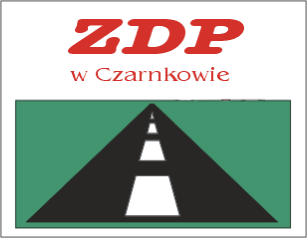 Czarnków, dnia 25.10.2019 r.Znak sprawy: ZDP-2.2410.11.2019	   Ogłoszenie nr: 608687-N-2019 z dnia 2019-10-10 r.Informacja z otwarcia ofertdotyczy: postępowania o zamówienie publiczne prowadzonego w trybie przetargu nieograniczonego – zgodnie z przepisami ustawy z dnia 29 stycznia 2004 r. - Prawo zamówień publicznych (Dz. U. z 2019 poz. 1843) o wartości szacunkowej mniejszej niż kwoty określone w przepisach wydanych na podstawie art. 11 ust. 8 ustawy Pzp. pn.:„Budowa chodnika przy drodze powiatowej nr 1343P w m. Jędrzejewo gm. Lubasz”W dniu 25.10.2019 r. o godzinie 1030 w siedzibie Zarządu Dróg Powiatowych w Czarnkowie, ul. Gdańska 56, 64-700 Czarnków odbyło się posiedzenie Komisji Przetargowej powołanej Zarządzeniem Nr 24/2019 Dyrektora Zarządu Dróg Powiatowych w Czarnkowie z dnia 
10 października 2019 r.Przedmiotem posiedzenia było otwarcie ofert złożonych przez Wykonawców w terminie od dnia ogłoszenia o zamówieniu w Biuletynie Zamówień Publicznych (10.10.2019r.) do dnia 25.10.2019 r. do godz. 1000 uczestniczących w procesie zamówienia.Komisja Przetargowa stwierdziła, że w terminie składania ofert, tj. do dnia 25.10.2019r. do godz. 1000 wpłynęły dwie oferty.Bezpośrednio przed otwarciem ofert Przewodniczący Komisji poinformował zebranych, że Zamawiający przeznaczył na sfinansowanie ww. zadania kwotę brutto 
190 000,00  zł.Ofertę złożyli następujący Wykonawcy:Lp.Nazwa WykonawcyAdres siedziby WykonawcyWartość oferty brutto [zł]Okres gwarancji i rękojmi [m-cy]1DAWID MAJ
 „STYL-BRUK”ul. Władysława Wróblewskiego 2264-800 Chodzież221 552,21602Rejonowy Związek Spółek Wodnych w Czarnkowie z/s w Śmieszkowieul. Wodna 5B64-700 Czarnków149 733,6860